Biographical information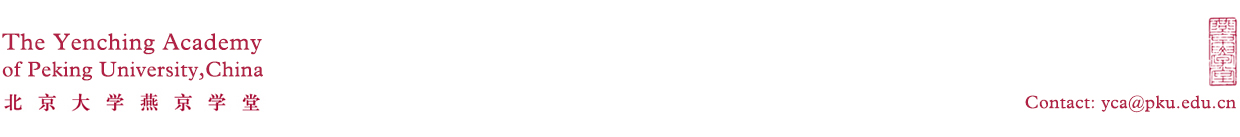 Academic BackgroundStudy PlanPersonal StatementThe personal statement, not to exceed 750 words in English, should include a personal introduction and reasons why you wish to be a Yenching Scholar.Your application package should include: (1) completed application form; (2) scanned copy of your most recent official transcript; (3) English proficiency test score report; (4) personal statement; and (5) curriculum vitae.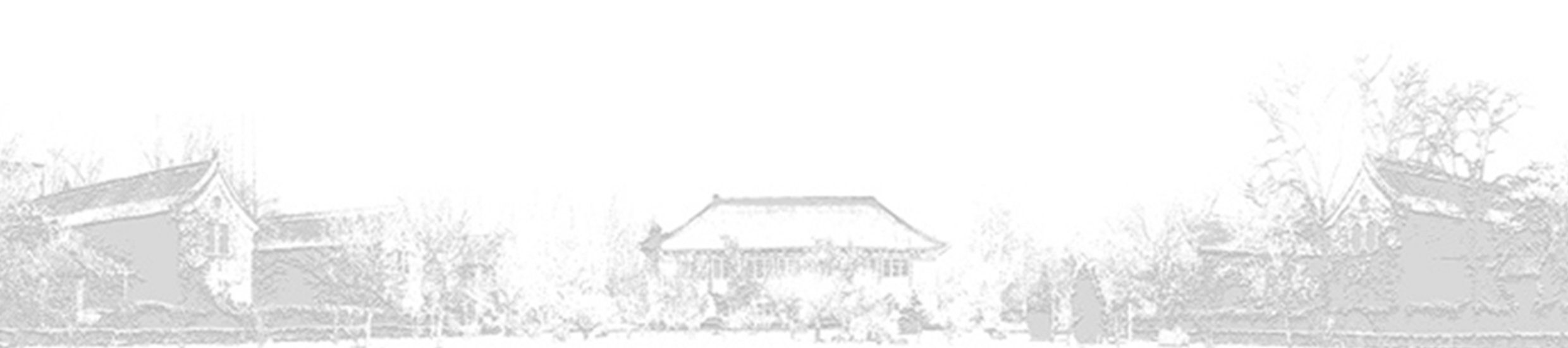 Thank you for applying to the Yenching Academy of Peking University.Background InformationFamily Name (as shown on passport)Family Name (as shown on passport)Background InformationMiddle Name (as shown on passport)Middle Name (as shown on passport)Background InformationFamily Name (as shown on passport)Family Name (as shown on passport)Background InformationSexSexBackground InformationDate of Birth (dd/mm/yyyy)Date of Birth (dd/mm/yyyy)Background InformationCountry/Region of BirthCountry/Region of BirthBackground InformationCountry/Region of CitizenshipCountry/Region of CitizenshipLanguageNative LanguageNative LanguageLanguageOther Languages (please specify level of fluency)Language 1LanguageOther Languages (please specify level of fluency)Language 2LanguageOther Languages (please specify level of fluency)Language 3Correspondence AddressCurrent Postal Address (where you currently reside)Current Postal Address (where you currently reside)Current Postal Address (where you currently reside)Correspondence AddressAddressAddressCorrespondence AddressCityCityCorrespondence AddressState/ProvinceState/ProvinceCorrespondence AddressZip/Postal CodeZip/Postal CodeCorrespondence AddressCountryCountryCorrespondence AddressPermanent Mailing Address (if different from current address)Permanent Mailing Address (if different from current address)Permanent Mailing Address (if different from current address)Correspondence AddressAddressAddressCorrespondence AddressCityCityCorrespondence AddressState/ProvinceState/ProvinceCorrespondence AddressZip/Postal CodeZip/Postal CodeCorrespondence AddressCountryCountryOther Contact InformationEmail Address (preferred)Email Address (preferred)Other Contact InformationSecondary Email Address Secondary Email Address Other Contact InformationSkype UsernameSkype UsernameOther Contact InformationPrimary Phone NumberPrimary Phone NumberOther Contact InformationSecondary Phone NumberSecondary Phone NumberAcademic BackgroundUniversityAcademic BackgroundLocation (city, state, country)Academic BackgroundSchool or DepartmentAcademic BackgroundMajorAcademic BackgroundSecond Major (if any)Academic BackgroundMinor (if any)Academic BackgroundMonth and Year of Graduation (or expected)Academic BackgroundDegreeAcademic BackgroundCurrent GPA (out of 4.0)If your university uses a different grading system, please indicate the grading scale used and your standing within this scale.Recommender 1NameRecommender 1Organization/CompanyRecommender 1Job TitleRecommender 1Phone NumberRecommender 1Formal University/Company Email AddressRecommender 1Relationship with the ApplicantRecommender 2NameRecommender 2Organization/CompanyRecommender 2Job TitleRecommender 2Phone NumberRecommender 2Formal University/Company Email AddressRecommender 2Relationship with the ApplicantItemDetailsDetailsDegreeName of DegreeMaster of Chinese StudiesDegreePreferred ConcentrationPlease Choose (√)one of six concentrations○Philosophy and Religion
○History and Archaeology
○Literature and Culture
○Economics and Management
○Law and Society○Public Policy and International RelationsDegreeYear of EntryLanguage RequirementIELTSLanguage RequirementTOEFLLanguage RequirementCambridgeLanguage RequirementCEFRLanguage Requirement• English Proficiency Test Score (for those whose first language is not English or are not graduating from an English-speaking university)• English Proficiency Test Score (for those whose first language is not English or are not graduating from an English-speaking university)